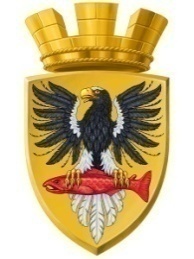                           Р О С С И Й С К А Я   Ф Е Д Е Р А Ц И ЯКАМЧАТСКИЙ КРАЙП О С Т А Н О В Л Е Н И ЕАДМИНИСТРАЦИИ ЕЛИЗОВСКОГО ГОРОДСКОГО ПОСЕЛЕНИЯот  27.04.2015						№ 293-п        г. Елизово	В соответствии с Федеральным законом от 06.10.2003 № 131-ФЗ «Об общих принципах организации местного самоуправления в Российской Федерации», Уставом Елизовского городского поселения, Порядком установления тарифов на услуги, предоставляемые муниципальными предприятиями и учреждениями Елизовского городского поселения, принятым Решением Собрания депутатов Елизовского городского поселения от 06.12.2012 № 386, протоколом заседания комиссии по установлению и регулированию тарифов в Елизовском городском поселении от 27.04.2015  №2ПОСТАНОВЛЯЮ:Утвердить и ввести в действие на период с 01 мая 2015 года по 31 декабря 2015 года тариф на платную услугу – разовое посещение общественного туалета оказываемую муниципальным бюджетным учреждением «Благоустройство города Елизово» в размере 15,0 рублей (МБУ «Благоустройство города Елизово» не является плательщиком НДС).Управлению делами администрации Елизовского городского поселения опубликовать (обнародовать) настоящее постановление и разместить в сети «Интернет» на официальном сайте администрации Елизовского городского поселения.Настоящее постановление вступает в силу после его опубликования (обнародования).Контроль за исполнением настоящего постановления оставляю за собой.Глава администрации Елизовского городского поселения                                                       Л.Н. ШеметоваОб утверждении тарифа на платную услугу – разовое посещение общественного туалета, предоставляемую муниципальным бюджетным учреждением «Благоустройство города Елизово» 